ZAŁOŻENIA WYCHOWAWCZO- DYDAKTYCZNE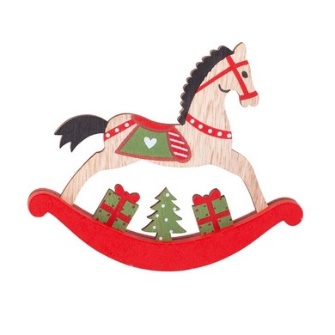 GRUDZIEŃ 2022 GR IV SŁONECZKAI.,,W świecie emocji’’ posługiwanie się określeniami dotyczącymi stanów emocjonalnych  opisywanie emocji towarzyszących codziennym zdarzeniom i okazywanie ich w akceptowany społecznie sposób  ilustrowanie zdarzeń, pojęć i zjawisk oraz wyrażanie emocji poprzez różnorodne formy ekspresji: plastyczną, techniczną, muzyczną wyrażanie swoich emocji i rozumienie świata za pomocą komunikatów werbalnych i pozawerbalnych (tańca, intencjonalnego ruchu, gestów, impresji plastycznych, technicznych, teatralnych, mimicznych, konstrukcji i modeli) II. ,,Co to znaczy być dobrym’’doskonalenie umiejętności stosowania zwrotów grzecznościowych wobec kolegów, koleżanek i dorosłych w różnych sytuacjachbudowanie pozytywnych relacji rówieśniczych zabawie i podczas pracy w grupachwspomaganie rozwoju mowy oraz umiejętności komunikacyjnychwdrażanie do poprawnego stosowania liczebników porządkowychIII.,, Świąteczny czas’’-temat na 2 tygodnieodczuwanie radosnych emocji związanych ze świątecznym nastrojem i celebrowaniem zwyczajów oraz tradycjidostrzeganie wartości świąt, których przesłaniem jest dawanie dobra, okazywanie serca i pomaganieaktywne włączanie się w przygotowania do świąt w domu i w przedszkoluodczuwanie empatii oraz chęć udzielenia wsparcia osobom słabszym i potrzebującym pomocy; odczuwanie satysfakcji z faktu dzielenia się lub obdarowywania innychwykorzystywanie ekspresji plastycznej jako sposobu tworzenia pięknawzbogacanie wiedzy na temat tradycji świątecznych ze szczególnym zwróceniem uwagi na zwyczaje rodzinne i regionalnenabywanie wzorców pięknej polszczyzny przez słuchanie utworów literackich, naukę wierszy na pamięćwykorzystywanie ekspresji plastycznej jako sposobu tworzenia pięknaodtwarzanie rytmów poprzez różne formy reprezentacji zgodnie z podanym wzoremwzbogacanie doświadczenia w zakresie porównywania długości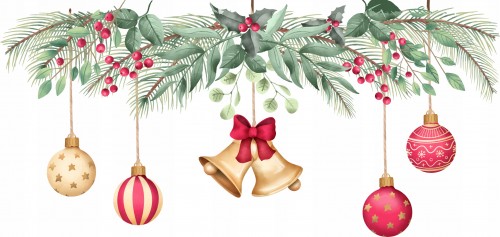 